Temat: Pozytywizm i Młoda Polska.1. Kultura drugiej połowy XIX wieku. 	W XIX w. kształtowała się w Polsce nowoczesna kultura narodowa, której krąg odbiorców uległ poszerzeniu. Nowoczesny naród powstał dzięki uwłaszczeniu chłopów, upowszechnieniu oświaty i popularyzacji demokracji. Dużą rolę odegrała walka o niepodległość. Powstała nowa warstwa społeczna – inteligencja. Jej członkowie pochodzili głównie ze stanu szlacheckiego, ale nie zabrakło w nim mieszczan, a nawet chłopów.  Polska kultura miała ponadzaborowy charakter. Polacy mieli ten sam język, wspólną historię, tradycję i religię. Znane były utwory Mickiewicza, Sienkiewicza i Chopina. Znane postaci Sobieskiego, Kościuszki, księcia Poniatowskiego. 	Po powstaniu styczniowym romantyzm ustąpił miejsca pozytywizmowi. Charakteryzował go realizm i zaangażowanie społeczne. Proza dominowała nad poezją. Nowy kierunek podkreślał utylitarne zadania literatury. Ostatnie dziesięciolecie XIX to początek stylu młodopolskiego. Dużą rolę odgrywała nauka. Samuel Linde był twórcą Słownika języka polskiego. Oskar Kolbeg, uczony i kompozytor wydał swe dzieło Lud. Jego zwyczaje , sposób życia, mowa, podania, przysłowia, pieśni, muzyka, tańce. 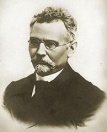 H. Sienkiewicz – Krzyżacy, Ogniem i mieczem, Potop, Pan Wołodyjowski, Quo vadis, Rodzina Połanieckich. B. Prus – Lalka, Antek, Kamizelka.	E. Orzeszkowa - Nad Niemnem.		Maria Konopnicka – Rota.„Ku pokrzepieniu serc” działania podjęli także malarze. Jan Matejko malował obrazy historyczne: Rejtan, Batory pod Pskowem, Bitwa pod Grunwaldem, Hołd pruski. Mimo wielu błędów w detalach, ważniejsza była ich symboliczna treść. Innymi malarzami tego okresu byli: Artur Grottger, Juliusz i Wojciech Kossakowie. W. Kossak Olszynka Grochowska.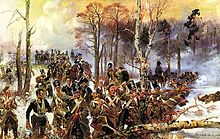 2. Żydzi polscy	Na terenie Królestwa mieszkało ponad milion Żydów. Stanowiło to 10% społeczeństwa. Rosja zmniejszała możliwości osiedlenia Żydów w swym kraju i tzw. Litwacy osiedlali się na ziemiach polskich. Żydzi żyli w oparciu o ortodoksyjne zasady, posługiwali się językiem jidysz. Należeli do grupy osób wykształconych, odgrywali też dużą rolę w gospodarce. To budziło obawy i antagonizm Polaków. Podziały zaczęły powstawać także wśród samych Żydów. Część z nich uległa asymilacji, a część odrzuciła sztywne ramy judaizmu i zainteresowała się ruchem robotniczym. Inni Żydzi, świadomi swej tożsamości narodowej popierali syjonizm. Emancypacji Żydów pomogły rozwiązania państwowe. Pełne równouprawnienie w zaborze pruskim Żydzi otrzymali w czasie Wiosny Ludów, w Królestwie Polskim dzięki reformom Wielopolskiego w 1862 r., Galicja przyznała prawa Żydom w 1867 r. 3. Rola historii.	Przy braku możliwości odzyskania niepodległości wielką rolą w utrzymaniu polskiej tożsamości odgrywała historia. Pisali o niej „ku pokrzepieniu serc” pozytywistyczni pisarze, tacy jak: Sienkiewicz, Józef Ignacy Kraszewski (Stara baśń).Korzystając z fragmentu Ogniem i mieczem (str. 279.) podaj źródła klęsk Polski dostrzeżone przez autoraDuma, ambicja, samowola magnatów, nieład wew., swawola szlachty, niekarność wojska, prywata, burzliwość sejmu.	Na ziemiach polskich istniały dwie szkoły historyczne. Szkoła krakowska powstała na UJ, źródeł upadku Polski szukała wśród działań samych Polaków, wadach ustrojowych państwa. Najwybitniejsi historycy to Michał Bobrzyński, Stanisław Koźmian i Józef Szujski. Szkoła ta ukształtowała konserwatystów krakowskich (stańczyków), którzy zerwali z tradycją szlachecko-romantyczną na rzecz współpracy z zaborcami, co zbliżyło ich do trójrojalistów. Nazwa stańczyków pochodzi od pamfletu politycznego Teka Stańczyka ośmieszającego wady ustrojowe (liberum veta) i narodowe (anarchia) Polaków. 	Szkoła warszawska winą za zabory obarczała inne państwa, obiektywnie nie odrzucała winy Polaków. Rozwój oświaty mógł usunąć cywilizacyjne zacofanie. Najwybitniejszym historykiem był Tadeusz Korzon. 4. Kultura Młodej Polski.	Termin Młodej Polski określany był jako neoromantyzm. Wzrosła rola poezji i uczuć. Stolicą nowego kierunku stał się Kraków, który wraz z Galicją korzystał ze swobód narodowych. Fascynowano się formą, głoszono hasło: sztuka dla sztuki. Przedstawicielem tego kierunku był skandalista Stanisław Przybyszewski. Uważał, że sztuka nie ma celu, jest celem samym w sobie. Był przedstawicielem dekadentyzmu. Lubił styl życia bohemy, cyganerii.  Wybitną postacią Młodej Polski był Stanisław Wyspiański (Wesele, Noc listopadowa, Warszawianka). W malarstwie był przedstawicielem secesji (Obraz Macierzyństwo, witraż Bóg Ojciec – Stań się str. 283. Literaturę tego okresu reprezentowali Stefan Żeromski (Przedwiośnie, Syzyfowe prace, Siłaczka) i Władysław Reymont. Do wybitnych poetów zaliczyć można Kazimierza Przerwę-Tetmajera i Jana Kasprowicza. Rozgłos zyskał kompozytor Mieczysław Karłowicz i pianista Ignacy Jan Paderewski. Secesyjną rzeźbę stojącą dziś w Łazienkach zaprojektował Wacław Szymanowski. 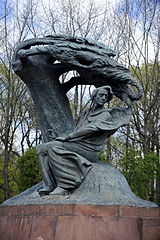 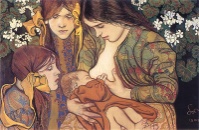 